重修选课操作方法首先，登陆数字化校园网页后在“我的应用”中选择“教务系统”，进入后在“报名申请”中选择“重修报名”，优先选择“跟班重修（选课）”，如若没有跟班重修或者容量满了则选择“重修报名”，如下图所示。选课成功后可以点击屏幕右侧的橙色竖条查看自己的选课信息或者进行退选等操作。跟班重修也可以通过查看自己的课表来确认自己的选课信息。注：重修课程选课应尽量结合本学期既定个人课表选课，若与本学期正常修读的课程上课时间冲突，可办理免听手续。本学期课程免听通知将另行发布。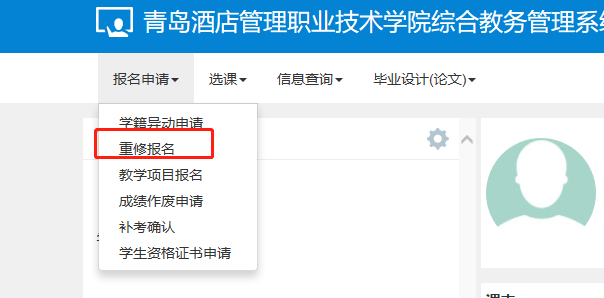 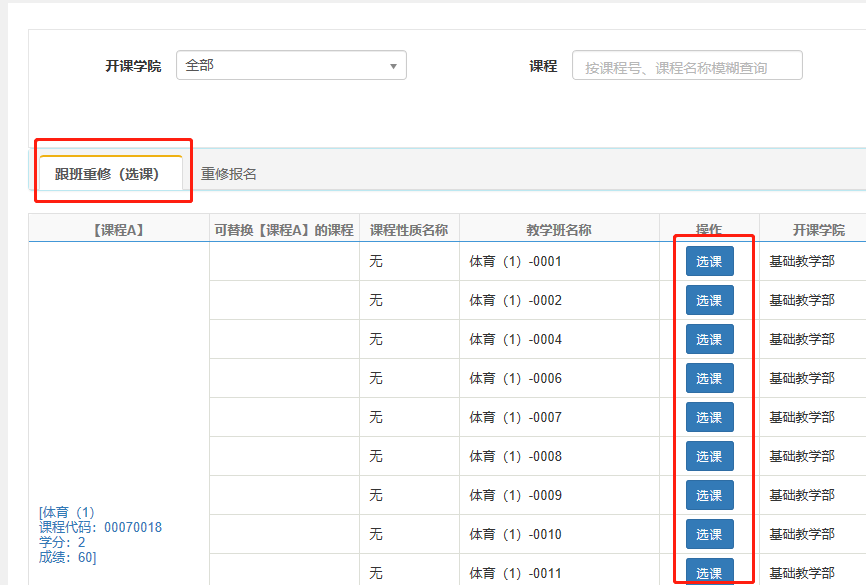 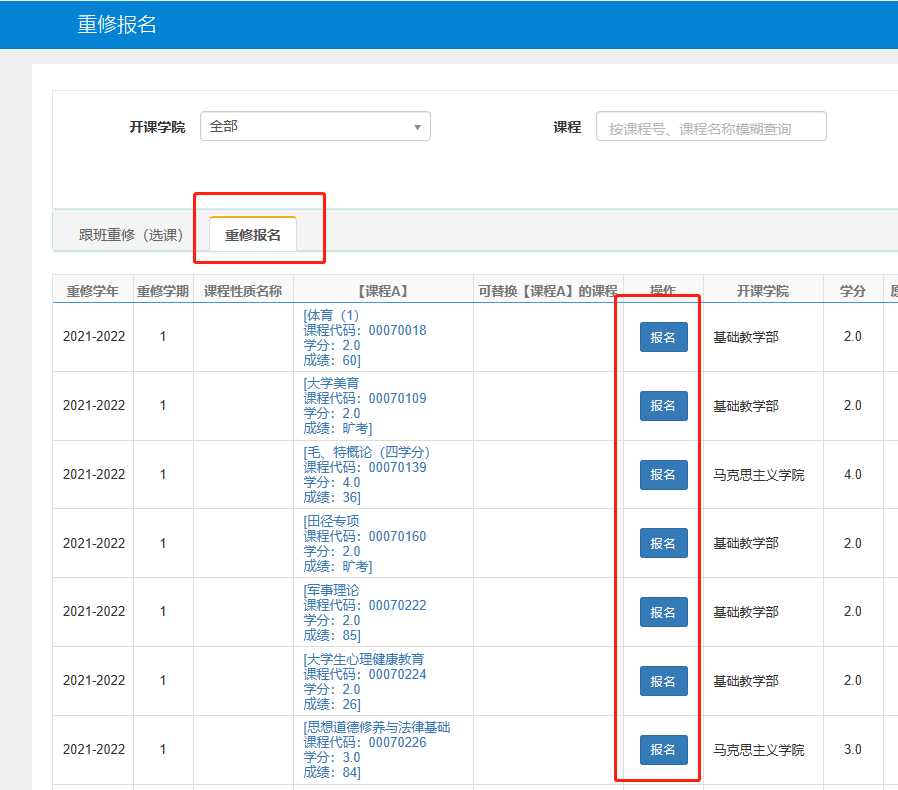 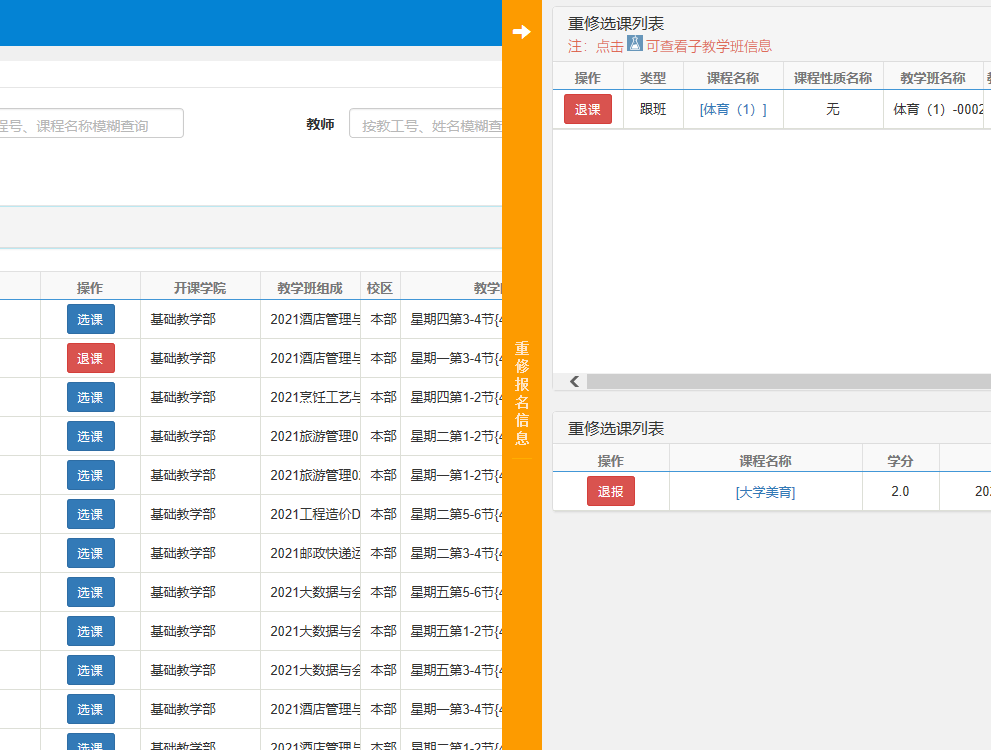 